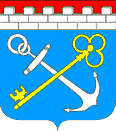 Комитет государственного строительного надзора и государственной экспертизы Ленинградской областиПРИКАЗ от «__» _________ 2019 года № __О внесении изменений в приказ комитета государственного строительного надзора и государственной экспертизы Ленинградской области от 29 ноября 2016 года № 7 «Об утверждении Административного регламента предоставления государственным автономным учреждением «Управление государственной экспертизы Ленинградской области» государственной услуги по проведению государственной экспертизы проектной документации и(или) результатов инженерных изысканий»В целях приведения нормативных правовых актов комитета государственного строительного надзора и государственной экспертизы Ленинградской области в соответствие с действующим законодательством п р и к а з ы в а ю:Внести в Административный регламент предоставления государственным автономным учреждением «Управление государственной экспертизы Ленинградской области» государственной услуги по проведению государственной экспертизы проектной документации и(или) результатов инженерных изысканий, утвержденного приказом комитета государственного строительного надзора и государственной экспертизы Ленинградской области от 29 ноября 2016 года № 7, следующие изменения:1) подраздел 1.6 изложить в следующей редакции:«1.6. Информация, указанная в подразделах 1.3 - 1.5 настоящего Административного регламента, размещается работниками ГАУ «Леноблгосэкспертиза», наделенными в соответствии с должностными инструкциями функциями по размещению данной информации, в письменной форме:на стендах в помещениях ГАУ «Леноблгосэкспертиза»;на сайте ГАУ «Леноблгосэкспертиза» в информационно-телекоммуникационной сети «Интернет» по адресу: www.loexp.ru;в информационно-телекоммуникационной сети «Интернет» на ПГУ ЛО / ЕПГУ;в государственной информационной системе «Реестр государственных и муниципальных услуг (функций) Ленинградской области» (далее – Реестр).»;2) в разделе 2:а) подраздел 2.5 изложить в следующей редакции:«2.5. Правовые основания для предоставления государственной услуги.Перечень нормативных правовых актов, непосредственно регулирующих предоставление государственной услуги, размещается на официальном сайте ГАУ «Леноблгосэкспертиза» в информационно-телекоммуникационной сети «Интернет» по адресу: www.loexp.ru и в Реестре.»;б) подраздел 2.7 изложить в следующей редакции:«2.7. Исчерпывающий перечень документов (сведений), необходимых в соответствии с законодательными или иными нормативными правовыми актами для предоставления государственной услуги, находящихся в распоряжении государственных органов, органов местного самоуправления и подведомственных им организаций (за исключением организаций, оказывающих услуги, необходимые и обязательные для предоставления государственной услуги) и подлежащих представлению в рамках межведомственного информационного взаимодействия.2.7.1. Для получения государственной услуги не требуется представления документов (сведений), находящихся в распоряжении государственных органов, органов местного самоуправления и подведомственных им организаций и подлежащих представлению в рамках межведомственного информационного взаимодействия.2.7.2. При предоставлении государственной услуги запрещается требовать от заявителя:представления документов, информации или осуществления действий, представление или осуществление которых не предусмотрено нормативными правовыми актами, регулирующими отношения, возникающие в связи с предоставлением государственной услуги;представления документов и информации, которые в соответствии с нормативными правовыми актами Российской Федерации, нормативными правовыми актами субъектов Российской Федерации и муниципальными правовыми актами находятся в распоряжении государственных органов, предоставляющих государственную услугу, иных государственных органов, органов местного самоуправления и(или) подведомственных государственным органам и органам местного самоуправления организаций, участвующих в предоставлении государственной услуге, за исключением документов, указанных в части 6 статьи 7 Федерального закона от 27 июля 2010 года № 210-ФЗ «Об организации предоставления государственных и муниципальных услуг»;осуществления действий, в том числе согласований, необходимых для получения государственной услуги и связанных с обращением в иные государственные органы, органы местного самоуправления, организации, за исключением получения услуг и получения документов и информации, предоставляемых в результате предоставления таких услуг, включенных в перечни, указанные в части 1 статьи 9 Федерального закона от 27 июля 2010 года № 210-ФЗ «Об организации предоставления государственных и муниципальных услуг»;представления документов и информации, отсутствие и(или) недостоверность которых не указывались при первоначальном отказе в приеме документов, необходимых для предоставления государственной услуги, либо в предоставлении государственной услуги, за исключением случаев, предусмотренных пунктом 4 части 1 статьи 7 Федерального закона от 27 июля 2010 года № 210-ФЗ «Об организации предоставления государственных и муниципальных услуг».»;в) дополнить подраздел 2.16 пунктом 2.16.7 следующего содержания:«2.16.7. Порядок исправления допущенных опечаток и ошибок в выданных в результате предоставления государственной услуги документах.2.16.7.1. Заявитель, оформивший электронную подпись для заверения заявления и документов, подаваемых в электронном виде через ПГУ ЛО и ЕПГУ, вправе подать заявление об исправлении допущенных опечаток и ошибок в выданных в результате предоставления государственной услуги документах (далее – заявление об исправлении опечаток) посредством ПГУ ЛО или ЕПГУ с обязательной личной явкой на прием в ГАУ «Леноблгосэкспертиза».2.16.7.2. Для подачи заявления об исправлении опечаток через ЕПГУ или ПГУ ЛО заявитель должен выполнить следующие действия:1) пройти идентификацию и аутентификацию в ЕСИА;2) в личном кабинете на ПГУ ЛО или ЕПГУ заполнить в электронном виде заявление об исправлении опечаток с указанием абзаца и страницы заключения экспертизы, в которых допущена опечатка и (или) ошибка;3) приложить к заявлению электронные документы;4) направить пакет электронных документов в ГАУ «Леноблгосэкспертиза» посредством функционала ПГУ ЛО или ЕПГУ.В результате направления пакета электронных документов посредством ПГУ ЛО или ЕПГУ в соответствии с требованиями, предусмотренными настоящим подпунктом, АИС «Межвед» производится автоматическая регистрация поступившего пакета электронных документов и присвоение пакету уникального номера дела. Номер дела доступен заявителю в личном кабинете ПГУ ЛО или ЕПГУ.2.16.7.3. При поступлении заявления об исправлении опечаток через ПГУ ЛО или ЕПГУ работник Учреждения выполняет следующие действия:в день регистрации запроса формирует через АИС «Межвед» приглашение на прием, которое должно содержать следующую информацию: адрес ГАУ «Леноблгосэкспертиза», в которое необходимо обратиться заявителю, дату и время приема, идентификационный номер приглашения и перечень документов, которые необходимо представить на приеме. В АИС «Межвед» дело переводит в статус «Заявитель приглашен на прием». Прием назначается на ближайшую свободную дату и время в соответствии с графиком работы ГАУ «Леноблгосэкспертиза».В случае неявки заявителя на прием в назначенное время заявление и документы хранятся в АИС «Межвед» в течение 30 календарных дней, затем работник ГАУ «Леноблгосэкспертиза», наделенный в соответствии с должностной инструкцией функциями по приему заявлений и документов через ПГУ ЛО или ЕПГУ, переводит документы в архив АИС «Межвед».Заявитель должен явиться на прием в указанное время. В случае если заявитель явился позже, он обслуживается в порядке живой очереди. В любом из случаев работник ГАУ «Леноблгосэкспертиза», ведущий прием, отмечает факт явки заявителя в АИС «Межвед», дело переводит в статус «Прием заявителя окончен».После рассмотрения документов и принятия решения об исправлении допущенных опечаток и ошибок в выданных в результате предоставления государственной услуги документах (отказе в исправлении опечаток и ошибок в выданных в результате предоставления государственной услуги документах) работник ГАУ «Леноблгосэкспертиза» заполняет предусмотренные в АИС «Межвед» формы о принятом решении и переводит дело в архив АИС «Межвед».Работник ГАУ «Леноблгосэкспертиза» уведомляет заявителя о принятом решении с помощью указанных в заявлении средств связи, затем направляет документ способом, указанным в заявлении: в письменном виде почтой, либо выдает его при личном обращении заявителя в ГАУ «Леноблгосэкспертиза», либо направляет электронный документ, подписанный электронной подписью должностного лица, принявшего решение, в личный кабинет заявителя на ПГУ ЛО или ЕПГУ.2.16.7.4. Днем обращения с заявлением об исправлении опечаток считается дата регистрации приема документов на ПГУ ЛО или ЕПГУ.В случае если направленные заявителем электронное заявление и документы не заверены электронной подписью, днем обращения с заявлением об исправлении опечаток считается дата личной явки заявителя в ГАУ «Леноблгосэкспертиза» с представлением документов.Информирование заявителя о ходе и результате предоставления государственной услуги осуществляется в электронной форме через личный кабинет заявителя на ПГУ ЛО или ЕПГУ.2.16.7.5. При поступлении документов от заявителя посредством ПГУ ЛО или ЕПГУ по требованию заявителя ГАУ «Леноблгосэкспертиза» направляет результат рассмотрения заявления об исправлении опечаток в форме электронного документа, подписанного электронной подписью должностного лица, принявшего решение (в этом случае заявитель при подаче заявления об исправлении опечаток отмечает в соответствующем поле такую необходимость).Выдача (направление) электронных документов, являющихся результатом рассмотрения заявления об исправлении опечаток, заявителю осуществляется в день регистрации результата рассмотрения заявления об исправлении опечаток.»;3) подраздел 4.4 исключить;4) подраздел 5.3 изложить в следующей редакции:«5.3. Ответственность должностных лиц ГАУ «Леноблгосэкспертиза» за решения и действия (бездействие), принимаемые (осуществляемые) в ходе исполнения государственной услуги.Должностные лица ГАУ «Леноблгосэкспертиза», уполномоченные на выполнение административных действий, предусмотренных настоящим Административным регламентом, несут ответственность за соблюдение требований действующих нормативных правовых актов, в том числе за соблюдение сроков выполнения административных действий, полноту их совершения, соблюдение принципов поведения с заявителями, сохранность документов.Должностные лица ГАУ «Леноблгосэкспертиза», виновные в неисполнении или ненадлежащем исполнении требований настоящего Административного регламента, привлекаются к ответственности в порядке, установленном законодательством Российской Федерации.»;5) в разделе 6:а) подраздел 6.1 изложить в следующей редакции:«6.1. Заявители либо их представители имеют право подать жалобу на решения и действия (бездействие), принятых (осуществляемые) в ходе предоставления государственной услуги.»;б) первый абзац подраздела 6.2 изложить в следующей редакции:«6.2. Предметом жалобы могут являться следующие решения и действия (бездействие) ГАУ «Леноблгосэкспертиза», должностного лица ГАУ «Леноблгосэкспертиза»:»;в) в пункте «в» подраздела 6.2 слова «, не предусмотренных» заменить словами «или информации либо осуществления действий, представление или осуществление которых не предусмотрено»;г) в пункте «д» подраздела 6.2 после слов «Российской Федерации,» дополнить словами «законами и иными»;д) дополнить подраздел 6.2 пунктами «з», «и», «к» следующего содержания:«з) нарушение срока или порядка выдачи документов по результатам предоставления государственной услуги;и) приостановление предоставления государственной услуги, если основания приостановления не предусмотрены федеральными законами и принятыми в соответствии с ними иными нормативными правовыми актами Российской Федерации, законами и принятыми в соответствии с ними иными нормативными правовыми актами Ленинградской области;к) требование у заявителя при предоставлении государственной услуги документов или информации, отсутствие и (или) недостоверность которых не указывались при первоначальном отказе в приеме документов, необходимых для предоставления государственной услуги, либо в предоставлении государственной, за исключением случаев, предусмотренных пунктом 4 части 1 статьи 7 Федерального закона от 27 июля 2010 года № 210-ФЗ «Об организации предоставления государственных и муниципальных услуг».»;з) в пятом абзаце подраздела 6.9 слово «наделенное» заменить словами «работник, наделенные», слово «направляет» заменить словом «направляют»;ж) дополнить подразделами 6.10, 6.11, 6.12 и 6.13 следующего содержания:«6.10. В случае признания жалобы подлежащей удовлетворению в ответе заявителю дается информация о действиях, осуществляемых ГАУ «Леноблгосэкспертиза», Комитетом, в целях незамедлительного устранения выявленных нарушений при оказании государственной услуги, а также приносятся извинения за доставленные неудобства и указывается информация о дальнейших действиях, которые необходимо совершить заявителю в целях получения Государственной услуги.6.11. В случае признания жалобы не подлежащей удовлетворению в ответе заявителю даются аргументированные разъяснения о причинах принятого решения, а также информация о порядке обжалования принятого решения.6.12. Порядок обжалования решения по жалобе.Решение по жалобе может быть обжаловано в порядке, установленном законодательством Российской Федерации.6.13. Способы информирования заявителя о порядке подачи и рассмотрения жалобы.Информирование заявителя о порядке подачи и рассмотрения жалобы осуществляется в соответствии подразделом 1.6 настоящего Административного регламента.»;6) признать утратившим силу Приложение № 2 к Административному регламенту предоставления государственным автономным учреждением «Управление государственной экспертизы Ленинградской области» государственной услуги по проведению государственной экспертизы проектной документации и(или) результатов инженерных изысканий.Председатель комитета								         Д.А. Горбунов